Региональная общественная организация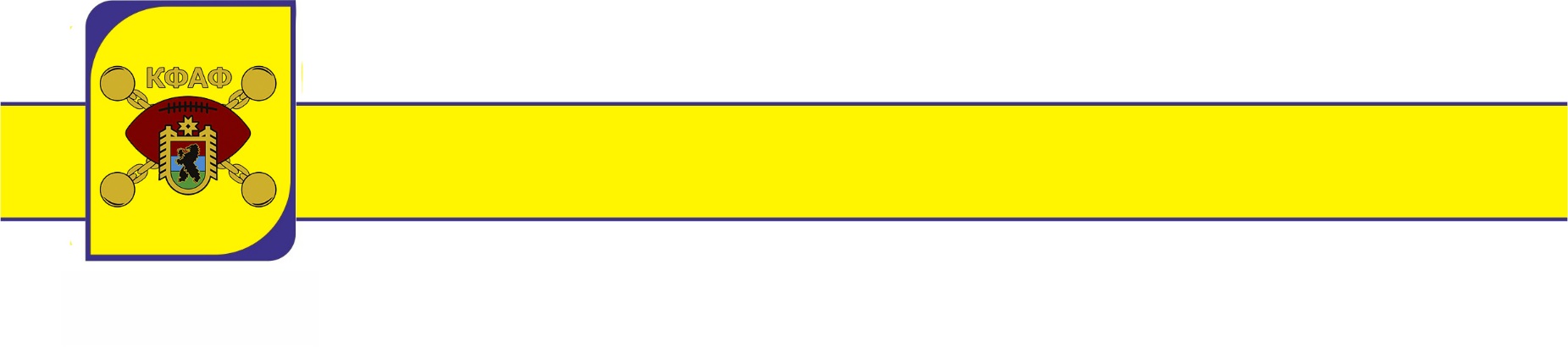 Карельская Федерация Американского Футбола  +7911-6666-5-66e-mail: unior86@mail.ru  В министерство по делам молодежи, физическойкультуры и спорту Республики КарелияЗАЯВКАна реализацию проекта серия спортивно-образовательных мероприятий  «Другой футбол»  в рамках подпрограммы «Поддержка социально ориентированных некоммерческих организаций в Республике Карелия» на 2014-2020 годы государственной программы Республики Карелия «Развитие институтов гражданского общества и развитие местного самоуправления, защита прав и свобод человека и гражданина» на 2014-2020 годына 20__ год«___» __________ 20__ годаКарельская федерация американского футбола(полное наименование претендента)Юридический адрес: 185035, республика Карелия, г. Петрозаводск, ул. Кирова д.7, кв.20.(почтовый индекс, регион, район, населенный пункт, улица, дом, офис)Почтовый адрес: 185035, республика Карелия, г. Петрозаводск, ул. Кирова д.7, кв.20.(почтовый индекс, регион, район, населенный пункт, улица, дом, офис)Телефон (факс): +79116666-5-66 +79212222-44-2E-mail: unior86@mail.ruФамилия, имя, отчество руководителя: Кушнир Юрий КонстантиновичФамилия, имя, отчество главного бухгалтера (казначея): Кондюков Арсений Сергеевичпросит рассмотреть Проект «Другой футбол» для включения его в план мероприятий по реализации подпрограммы «Поддержка социально ориентированных некоммерческих организаций в Республике Карелия» на 2014-2020 годы государственной программы Республики Карелия «Развитие институтов гражданского общества и развитие местного самоуправления, защита прав и свобод человека и гражданина» на 2014-2020 годы на 2015 год согласно Приложениям.Руководитель			_____________		_______________________МППриложения:1.Информационная карта Программы (Проекта) - на __ листах.2.План-график реализации Программы (Проекта) - на ___ листах.3.Смета расходов на реализацию Программы (Проекта)- на ___ листах.4.Полные банковские реквизиты организации – на ____ листах.5.Копии учредительных документов – на ____ листах.6.Гарантийное письмо о софинансировании - на ____ листах.7.Опись документов - на ____ листах.